GRAM 28						L’attribut du sujet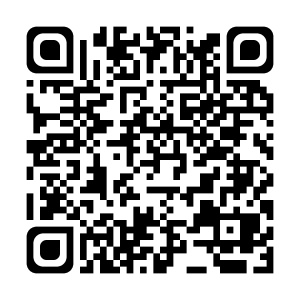 L’attribut du sujet est un complément qui donne un renseignement sur le sujet. Il est relié au sujet par un verbe d’état (être, devenir, paraître, sembler, rester, avoir l’air, demeurer…).Ex : 	Ce fruit semble mûr. 	        		        attribut du sujet « ce fruit ».L’attribut du sujet peut être :- un adjectif qualificatif ;→ Le ciel reste gris.- un groupe nominal ;→ Les fines gouttes devenaient des grêlons.- un pronom ;→ Cette trousse est la mienne.- un verbe à l’infinitif ;→ Crier n’est pas chanter.- un nom propre.→ Le responsable est Florian. Je sais ma leçon si…GRAM 28 Je sais distinguer les verbes d’état et les verbes d’actions.GRAM 28 Je sais reconnaître l’attribut du sujet.GRAM 28 Je sais compléter une phrase avec un attribut du sujet.